記念講演会　講師プロフィール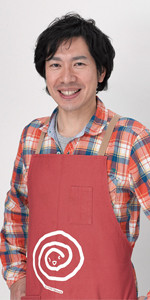 ･名前　滝村雅晴（タキムラ・マサハル） ･生まれた年・場所1970年　京都府宇治市出身　神奈川県川崎市在住 ･家族構成 パパ＋ママ＋小さな魔法使い（長女＋次女）･仕事について パパ料理研究家
株式会社ビストロパパ 代表取締役
大正大学 客員教授
内閣府食育推進会議 専門委員
日本パパ料理協会 会長パパ飯士
広報PRコンサルタントPR会社勤務後、クリエイター育成のデジタルハリウッドの設立時に入社。広報・宣伝・新規拠点・事業の立ち上げ等を行う。14年間で4万人の人材を輩出。拠点マネージャー、執行役員スクール事業部長、広報戦略部長を歴任。在籍中より、パパ料理を通した、ワークライフバランスの啓蒙活動を行う。「パパが料理をすることで、家族・社会が豊かになる」世の中づくりのために、09年独立・起業。 ･父親スイッチが入った瞬間長女が生まれた瞬間。あとは、徐々に子育てをしていく中で。「ああ、今までの自分の考えやライフスタイルでは、いけない…」と、日々の生活の中で感じながら、父親スイッチが入っていることに気づき、健康管理と料理を始める。 ･父親としてこれから活動したいことパパ料理の普及活動。パパ料理研究家として、ブログ「ビストロパパ」を05 年より執筆中。パパのつくる家庭料理が、楽しい子育て& 家事であることを伝えていきたい。 ･個人ブログ・ＨＰなどオフィシャルブログ「ビストロパパ」　http://blog.livedoor.jp/tuckeym/（株）ビストロパパ　http://www.bistropapa.jp/